       KAPAP                                                                 Р Е Ш Е Н И Е«12»  февраль  2016 й.                     № 40/7              «12» февраля 2016г.О плане работы социально-профилактического центра сельского поселения Сандугачевский сельсовет муниципального района Янаульский район Республики Башкортостан на 2016 годСовет сельского поселения Сандугачевский сельсовет муниципального района Янаульский район Республики Башкортостан РЕШИЛ:1. Утвердить план работы социально-профилактического центра сельского поселения Сандугачевский сельсовет муниципального района Янаульский район Республики Башкортостан на 2016 год согласно приложению. 2. Настоящее решение обнародовать в здании Администрации сельского поселения Сандугачевский сельсовет: Республика Башкортостан, Янаульский район, с. Сандугач, ул.К.Садретдинова,5, и разместить на официальном сайте сельского поселения Сандугачевский сельсовет муниципального района Янаульский район Республики Башкортостан по адресу: http:sp-sandugach.ru.  3. Контроль за выполнением плана работы социально-профилактического центра сельского поселения Сандугачевский сельсовет муниципального района Янаульский район Республики Башкортостан на 2016 год возложить на главу сельского поселения Сандугачевский сельсовет муниципального района Янаульский район..Глава  сельского поселения                                                                      Т. Ш. Куснияров                                                                                                                                                                        ПриложениеУТВЕРЖДЕНрешением Совета сельского поселения Сандугачевский сельсоветмуниципального района Янаульский районРеспублики Башкортостанот 12.02. 2016 г. № 40/7План работы      социально-профилактического центра  сельского  поселения Сандугачевский  сельсоветна 2016  год                                             Глава сельского поселения                                                   Т. Ш. КуснияровБАШҠОРТОСТАН  РЕСПУБЛИКАҺЫЯҢАУЫЛ  РАЙОНЫМУНИЦИПАЛЬ РАЙОНЫНЫҢ ҺАНДУFАС  АУЫЛСОВЕТЫ АУЫЛ БИЛӘМӘҺЕСОВЕТЫ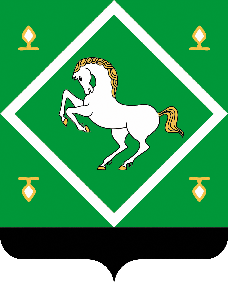 СОВЕТсельского поселениясандугачевский сельсоветМУНИЦИПАЛЬНОГО  районаЯНАУЛЬСКИЙ РАЙОН РеспубликИ Башкортостан№ппНаименование проводимых мероприятий                                                                                          Дата исполнения            Ответственный за исполнение1Утверждение плана работы на 2016 год12.02.2016.Куснияров Т.Ш.2Заслушать отчет участкового инспектора милиции Мукшина И.В. «О работе по профилактике правонарушений на территории сельского поселения и мероприятиях на 2016 год»мартМукшин И.В.(по согласованию)3Проведение схода граждан во всех населенных пунктах сельского поселения1 кварталКуснияров Т.Ш.РАЗБОР  ЗАЯВЛЕНИЙ  ГРАЖДАН4Об  утверждении  списков  ранее  судимых  лиц.  Проживающих  на  территории  сельского поселения  и  о  проведении  с  ними  воспитательной  работымайКуснияров Т.Ш.Мукшин И.В. (по согласованию)РАБОТА СОВЕТА СПЦ С ГРАЖДАНАМИ ПО МЕСТУ ЖИТЕЛЬСТВА5Совместно с инспекцией по делам несовершеннолетних вести воспитательную работу среди подростковпостоянноКуснияров Т.Ш.Пред.комиссии (по согласованию)6Вести учет лиц осужденных, установить за ними постоянный контрольпостоянноКуснияров Т,Ш,7Охрана общественного порядка при проведении массовых культурно-спортивных мероприятийпостоянноКуснияров Т.Ш.Мукшин И.В. (по согласованию)8Практиковать обсуждение поведение лиц,  нарушавших общественный порядок и совершающих другие антиобщественные поступки на собраниях трудовых коллективов, заседаниях СПЦпостоянноКуснияров Т.Ш.Руководители подразделении(по согласованию)9Провести противопожарное мероприятие в период уборочных работиюльКуснияров Т.Ш.10Совместно с участковым инспектором провести специальные рейды по выявлению лиц, проживающих без регистрации по месту жительства, пребыванияпостоянноКуснияров Т.Ш.Мукшин И.В. (по согласованию)Галиуллина Р.Р.11Обсуждать в трудовых коллективах поведение лиц, нарушивших общественный порядокпостоянноКуснияров Т.Ш.Руководители подразделений(по согласованию)12Вести постоянный учет лиц, склонных к употреблению спиртных напитковпостоянноКуснияров Т.Ш.Мукшин И.В. (по согласованию)13Продолжать вести учет лиц,  постоянно занимающихся пьянством, неблагополучных семей, а также лиц, осужденных за мелкое хулиганство и преступлений, проживающих на территории сельского поселенияпостоянноСовет СПЦМукшин И.В. (по согласованию)14Комиссии по делам несовершеннолетних совместно с педсоветом школы и родительским комитетом разработать план мероприятий по работе с подростками на период летних каникул и в целом на 2016 годДо 01.06.Куснияров Т.Ш.Школа (по согласованию)15Провести заседание СПЦ с повесткой дня :а) изучение поступивших документов в правоохранительных органов РБ И РФ и главы администрации муниципального района Янаульский район;б) разбор заявлений гражданиюльКуснияров Т.Ш.16Об организации совместных рейдов участкового инспектора и общественности на период уборочных работавгустКуснияров Т.Ш.Мукшин И.В. (по согласованию)17О  мерах  по  предупреждению  хищения  зерна  в  период  уборочных  работ  в  ООО «АгроМ», ООО « Ужара»августКуснияров Т.Ш.Мукшин И.В. (по согласованию)18О проведении противопожарных мероприятий на зимний периодоктябрьКуснияров Т.Ш..